ARCHITEKTURA: SZTUKA BUDOWANIA I KREOWANIADzień dobry!Dziś dowiemy trochę o tym, co nas otacza i jest dziełem pracy wybitnych artystów, ale  na co czasami zupełnie nie zwracamy uwagi. Zwiedzając piękna miasta i zadbane wsie, eleganckie ogrody lub gustowne wnętrza, często nie zastanawiamy  się nad tym, że to, co widzimy, jest dziełem niezwykle zdolnych ludzi – architektów. 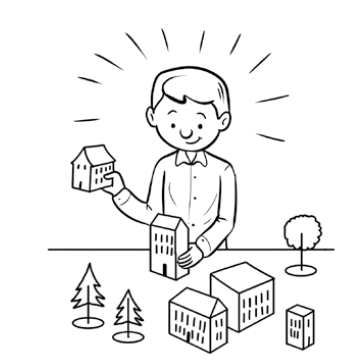 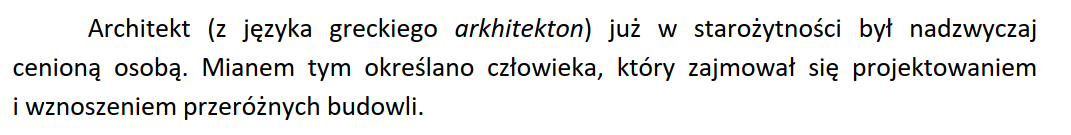 Przez wieki najzdolniejsi budowniczowie pracowali przy wznoszeniu świątyń, zamków, pałaców i bogatych rezydencji.  Polecali ich sobie władcy i zamożni ludzie, którym podobały się te wybitne projekty. Dzięki architektom możemy dziś oglądać najpiękniejsze budowle świata i niezliczone zabytki. ARCHITEKTURA – kilka definicji słownikowych:[łac. < gr. architéktōn ‘budowniczy’], sztuka tworzenia ładu w otoczeniu w celu dostosowania go do zaspokojenia wielorakich fizycznych, materialnych i kulturowych potrzeb ludzi przez planową przemianę naturalnego środowiska oraz budowanie form i wydzielanie przestrzeni o różnym przeznaczeniu. (łac. architectura, od architector „buduję” z gr. archi „naczelny” i tekton „budowniczy”) – ogół obiektów materialnych, tworzonych przez człowieka, trwale związanych z określonym punktem powierzchni Ziemi służących zaspokojeniu jego potrzeb osobistych jak i społecznych.Podręcznik, strona 78 - 79: Niezwykłe budowle. Przeczytaj tekst i poznaj największe zabytki architektury światowej. Podręcznik, strona 84, ćwiczenie1 i 2Poniżej uzupełnienie informacji z podręcznika na temat niektórych budowli.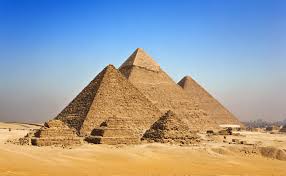 Piramida – budowla w kształcie ostrosłupa prawidłowego o podstawie czworokątnej lub do niego podobnym, służąca najczęściej jako grobowiec albo podbudowa dla świątyni. Najbardziej znane kompleksy piramid znajdują się w Egipcie i prekolumbijskiej Ameryce \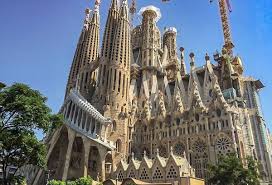 Sagrada Familia – secesyjny kościół w Barcelonie w Katalonii o statusie bazyliki mniejszej, uważany za główne osiągnięcie projektanta Antoniego Gaudíego.Budowę rozpoczęto w 1882 roku i nadal jest nieukończonaPEREŁKI ARCHITEKTURY POLSKIEJZamek Królewski na Wawelu Został zbudowany w XIV wieku, a następnie przez wieki był rezydencją królów Polski i symbolem polskiej państwowości, dopóki stolica została przeniesiona do Warszawy w 1609 roku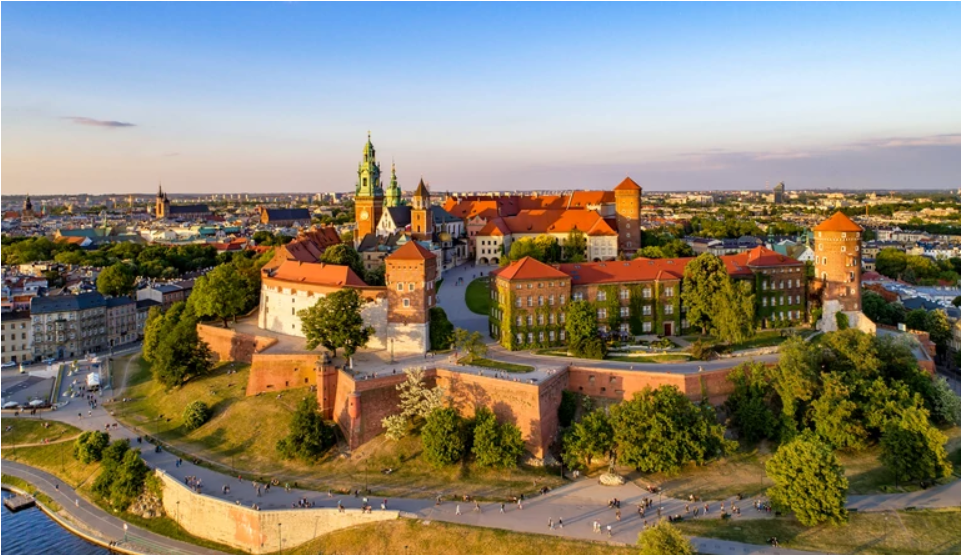 Zamek w MalborkuZamek w Malborku – zamek w Malborku, na prawym brzegu Nogatu, wzniesiony w kilku etapach od 1280 do poł. XV w. przez zakon krzyżacki.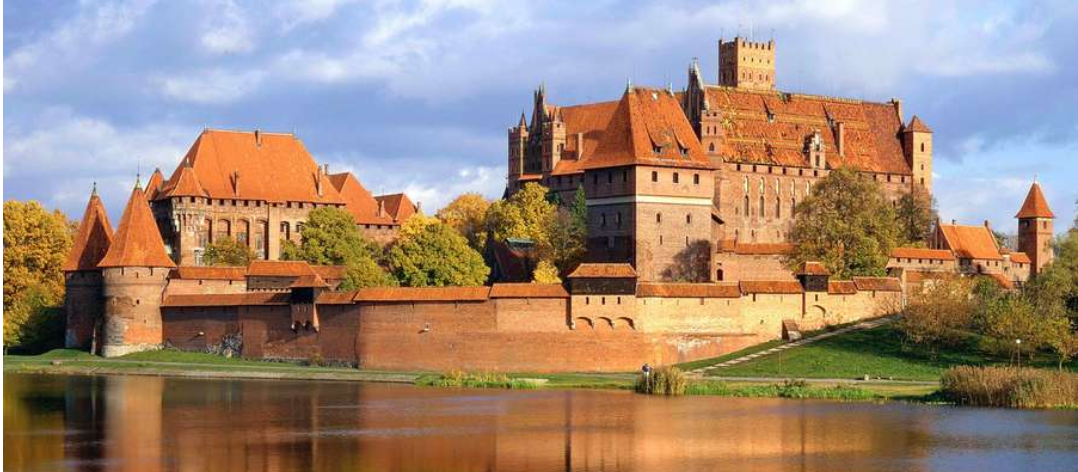 A teraz coś bardziej współczesnegoFilharmonia szczecińska – muzyka zaklęta w bryle loduBudynek inspirowany lodową bryłą wpisany jest w okoliczną zabudowę. Liczy 12 000 metrów kwadratowych i posiada cztery poziomy. Jego fasada okazyjnie mieni się wieloma barwami. Nie tylko projekt filharmonii jest doceniany na architektonicznej arenie międzynarodowej – sale koncertowe mogą pochwalić się akustyką na światowym poziomie.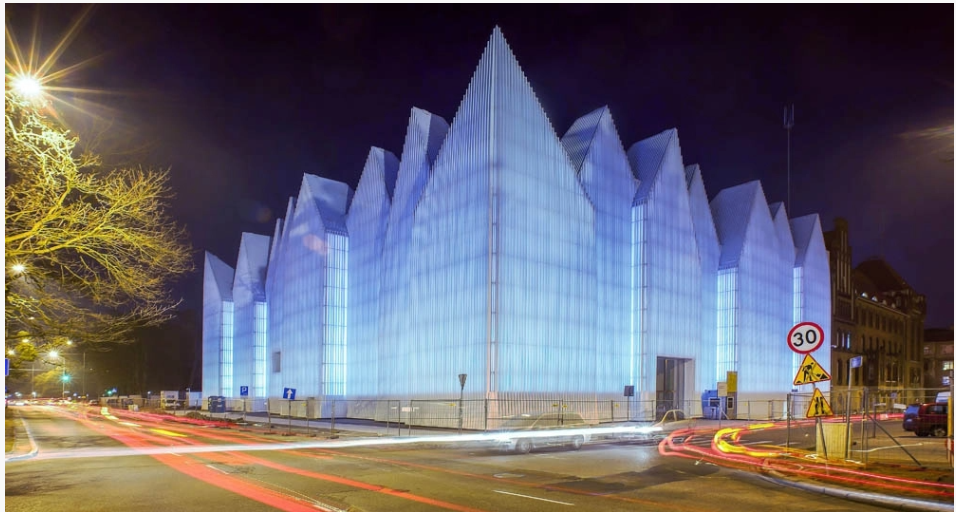 Muzeum Ognia w ŻorachDynamika ognia zaklęta w bryle? Tak, to możliwe. Muzeum Ognia w Żorach jest na to żywym dowodem. W interaktywny sposób poznaje się tu historię tego żywiołu i energii. Obiekt upamiętnia pożar, który na początku osiemnastego wieku strawił miasto.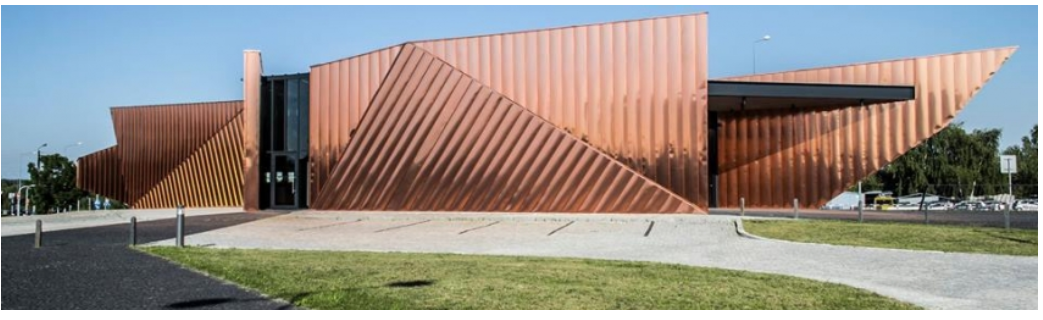 BUIROWIEC PIXEL W POZNANIUHej ho, do pracy do takiego miejsca, by się szło – można zakrzyknąć parafrazując piosenkę krasnoludków z „Królewny Śnieżki”. Ekologia, jasne przestrzenie i kubatura z kwadratów to znaki rozpoznawcze biurowca w Poznaniu. Obiekt uchodzi za jednego z prekursorów przyjaznych dla środowiska rozwiązań, jeśli chodzi o zastosowane materiały i kompozycję zieleni. Budynek ma siedem pięter i powierzchnię 45 000 metrów kwadratowych. Oprócz pomieszczeń biurowych znajdują się tu centra usługowe.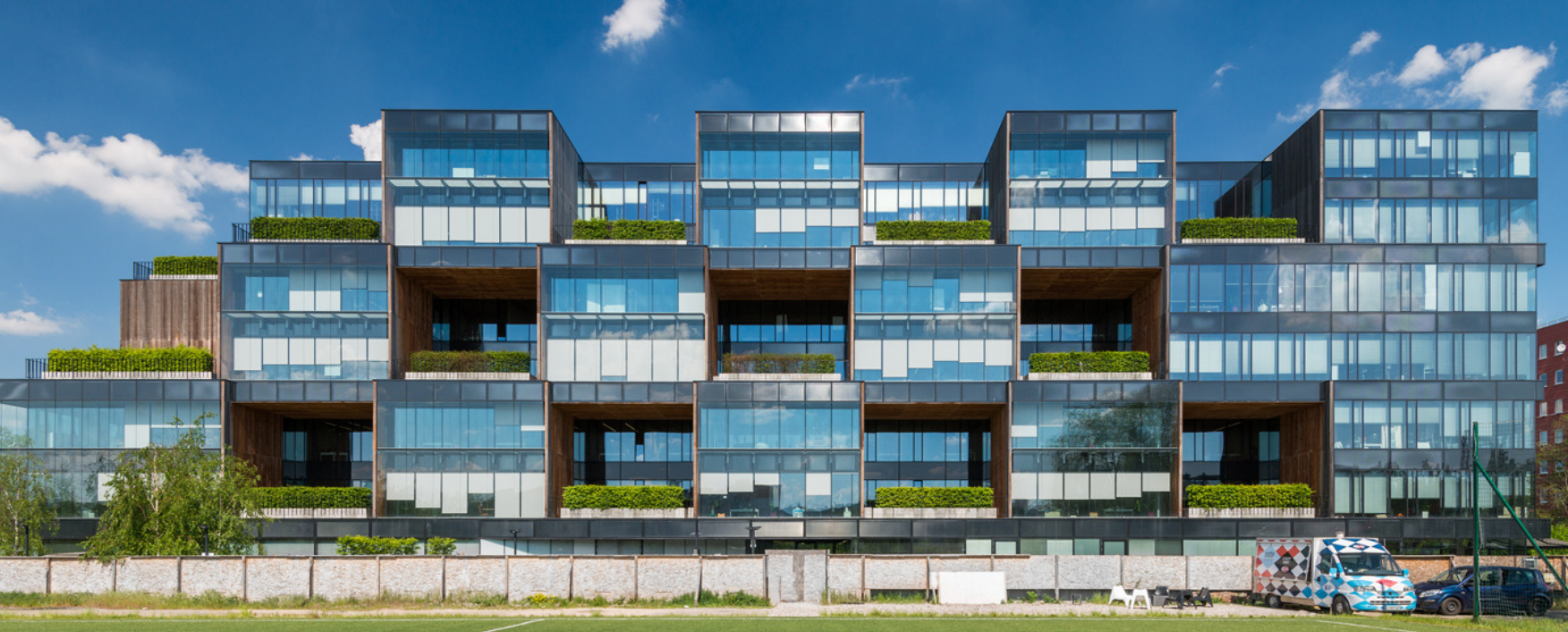 To tylko nieliczne z wielu ciekawych dzieł architektury dawnej i współcześnie. Poszukaj informacji w Internecie lub innych dostępnych Ci źródłach na temat innych znanych lub ciekawych dzieł architektonicznych w Polsce albo na świecie. Sprawdź na przykład: Międzynarodowe Centrum Kongresowe, KatowiceMałopolski Ogród Sztuki w KrakowieAngkor Wat, KambodżaMachu Picchu, PeruTadź Mahal, IndieBazylikaśw. Piotra, Watykan/WłochyKatedra w Mediolanie, WłochyHagia Sophia w Stambule, TurcjaOpera w Sydney, AustraliaNajważniejsze Informacje o wybranych 2 zabytkach  zapisz w zeszycie. Jeśli to możliwe, wskaz ich położenie na mapie (kontynent, kraj)Ćwiczenia strona 85, ćwiczenie 3,4 i 5:  stopniowanie przymiotników i zapisywanie liczebników.-----------------------------------------------------------------------------------------------------------------------------MATEMATYKASprawdź, co już potrafisz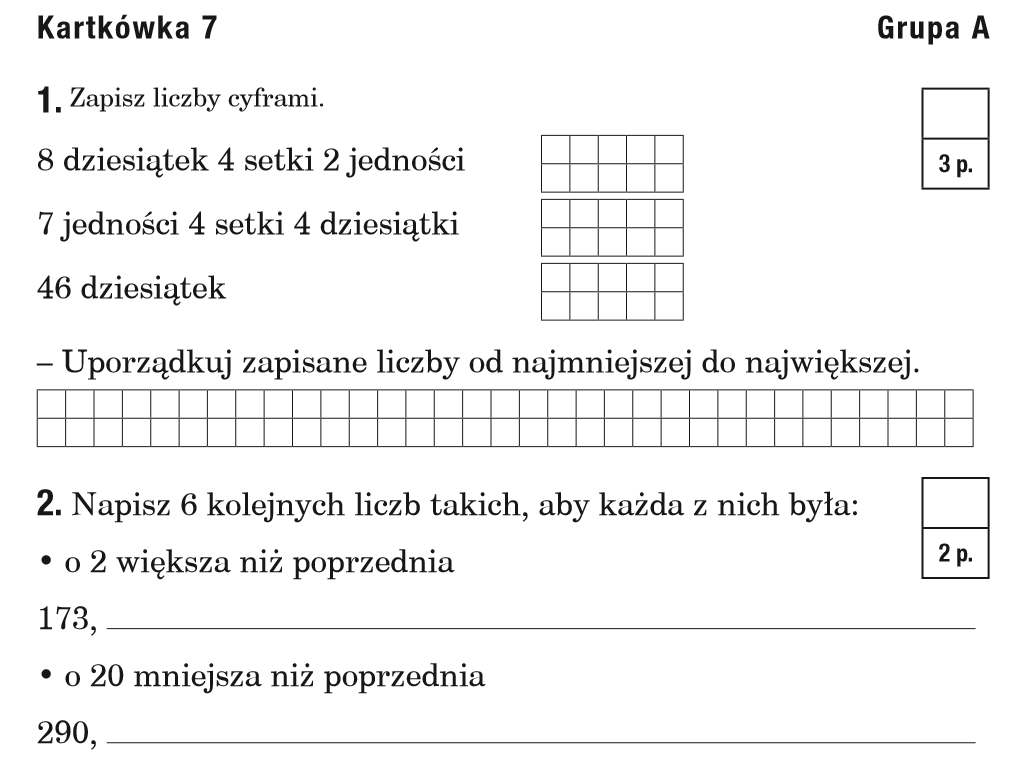 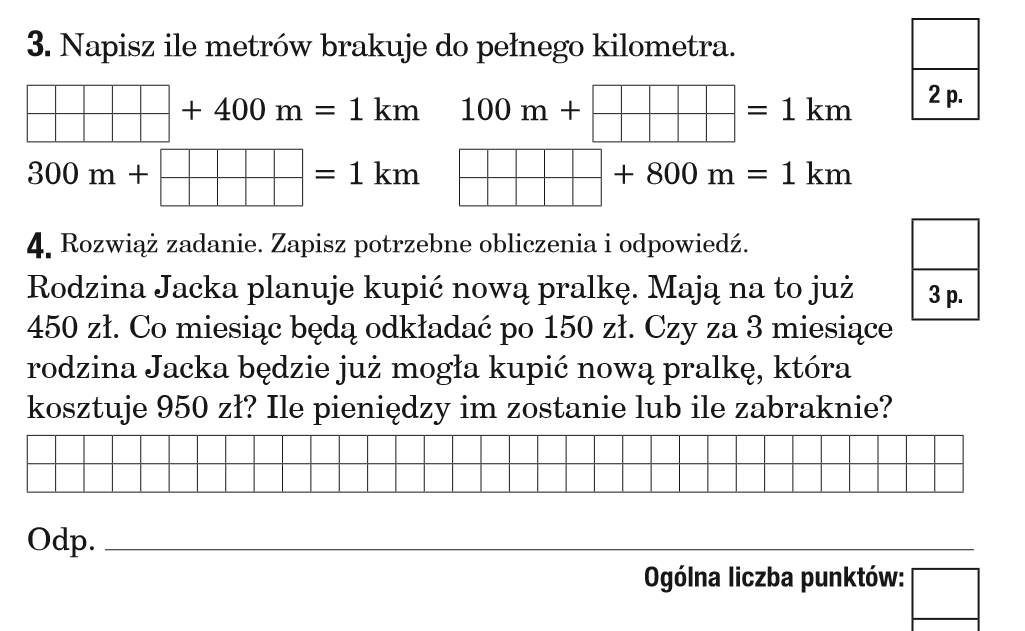 Rozwiązania prześlij na platformę Teams do środy do godziny 18.00Podczas spotkania online w czwartek sprawdzisz poprawność swoich obliczeń.Teraz rozwiąż zadania. Podręcznik, strona 36, zadanie 2,3,5,6 i 7Spotkanie online. Do zobaczenia!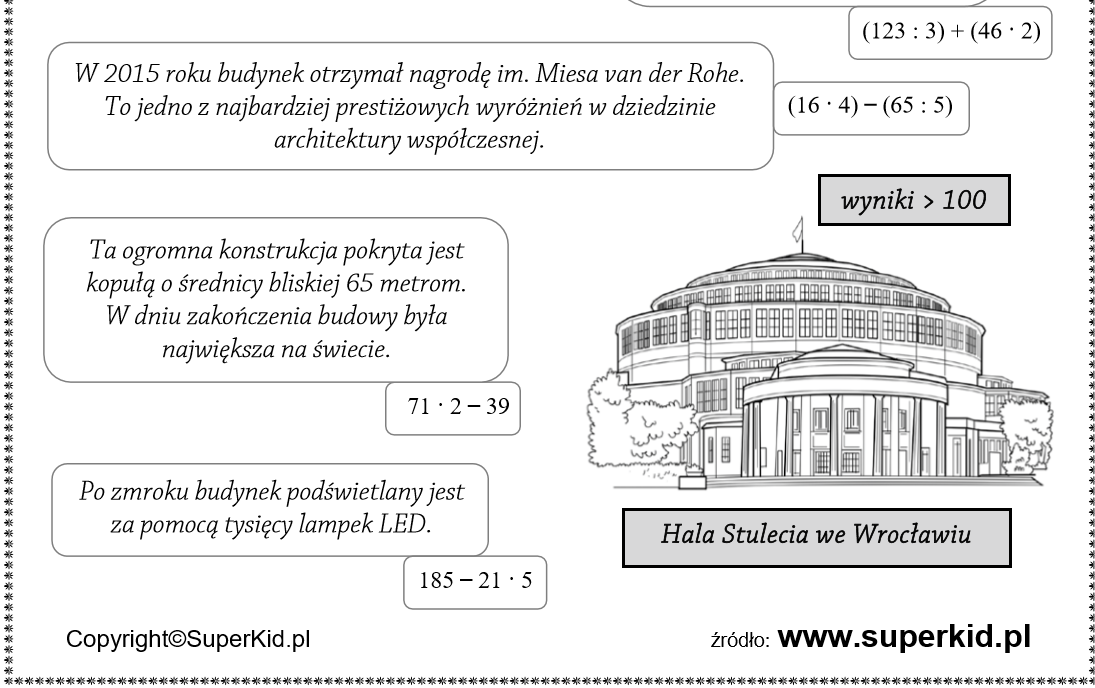 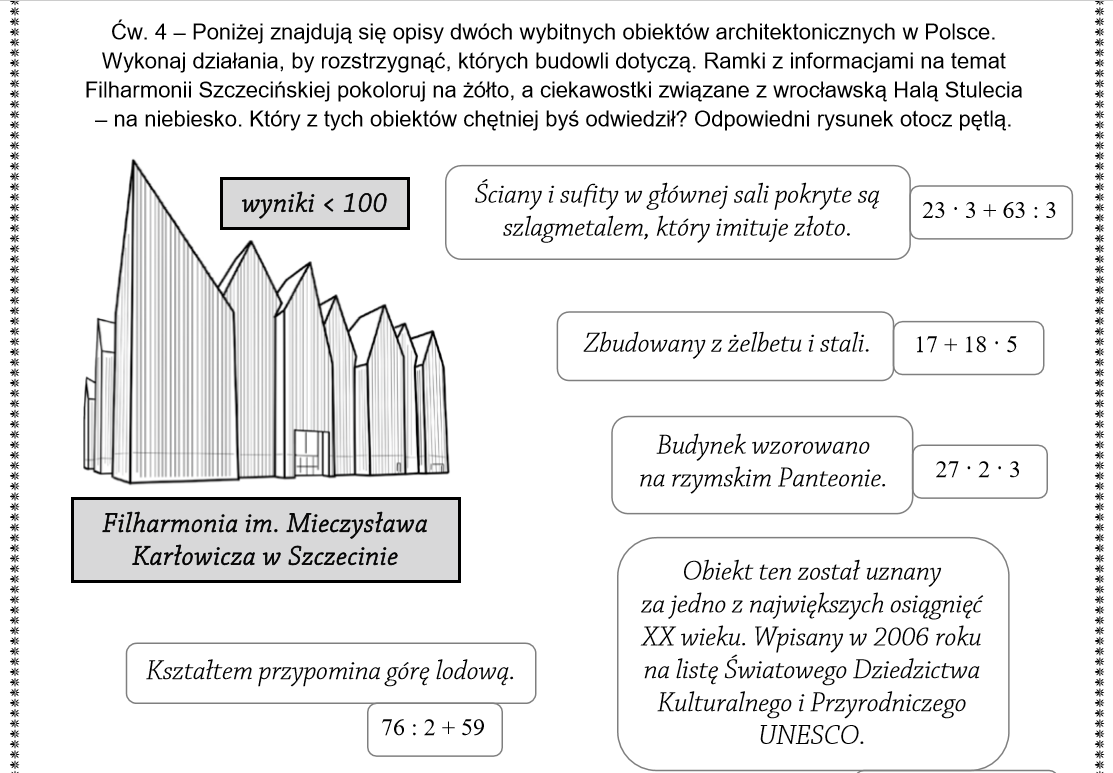 Dobrego dnia!BD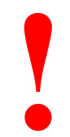 ZapamiętajNazwy własne dzieł architektonicznych piszemy wielką literą!PRZYMIOTNIKI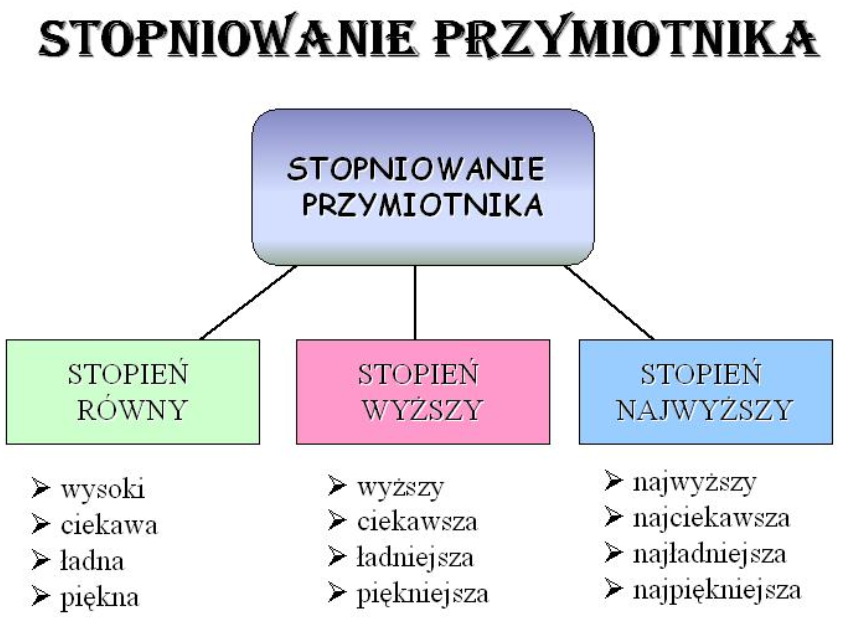 